Управление образования администрации города ПрокопьевскаМуниципальное бюджетное общеобразовательное учреждение«Средняя общеоразовательная школа № 3»Дополнительная общеобразовательная общеразвивающая программатехнической направленности «Школа конструирования»Уровень: стартовыйВозраст учащихся: 9-11 летСрок реализации: 1 год                                                   Разработчик:                                                                                Ванюшина Наталья Сергеевна,                                                                 год разработки - 2022Прокопьевский ГО 2022Содержание Комплекс основных характеристик дополнительной общеобразовательной общеразвивающей программы:Пояснительная записка ……………………………………………3Цель и задачи программы …………………………………………6Содержание программы…………………………………………....7Планируемые результаты ……………………….………………..16Комплекс организационно-педагогических условий…………………..18Календарный учебный график…………………………………....18Условия реализации программы……………………………….   19Формы контроля…………………………………………………...20Оценочные материалы…………………………………………….21Методические материалы…………………………………………22        2.6.    Список литературы………………………………………………...22   3. Приложение………………………………………………………………..24Комплекс основных характеристик дополнительной общеобразовательной общеразвивающей программы1.1. Пояснительная запискаДополнительная общеобразовательная общеразвивающая программа «Школа конструирования» имеет техническую направленность и реализуется в рамках модели «Мейкер» мероприятия по созданию новых мест в образовательных организациях различных типов для реализации дополнительных общеразвивающих программ всех направленностей в рамках реализации проектов, обеспечивающих достижение целей, показателей и результата Федерального проекта «Успех каждого ребенка» национального проекта «Образование».Программа разработана на основе нормативно-правовых документов:Федеральный закон «Об образовании в РФ» № 273-ФЗ от 29.12.2012г.;Методические рекомендации по проектированию дополнительных общеразвивающих программ (включая разноуровневые программы) (Приложение к письму Департамента государственной политики в сфере воспитания детей и молодежи Министерства образования и науки РФ  № 09-3242 от 18.11.2015г.);Приказ Минобрнауки России «Об утверждении Порядка применения организациями, осуществляющими образовательную деятельность, электронного обучения, дистанционных образовательных технологий» N 816 от 23.08.2017г.;Приказ Министерства просвещения РФ «Об утверждении Порядка организации и осуществления образовательной деятельности по дополнительным общеобразовательным программам» № 196 от 9.11.2018г.;Национальный проект «Образование» (утвержден Президиумом Совета при Президенте РФ по стратегическому развитию и национальным проектам (протокол № 16 от 24.12.2018г.);Приказ Департамента образования и науки Кемеровской области «Об утверждении правил персонифицированного финансирования дополнительного образования детей» № 740 от 9.04.2019г.;Постановление Главного государственного санитарного врача Российской Федерации «Об утверждении санитарных правил СП 2.4.3648-20 «Санитарно-эпидемиологические требования к организациям воспитания и обучения, отдыха и оздоровления детей и молодежи» № 28 от 28.09.2020г.;Федеральный проект «Успех каждого ребенка» (утвержден на заседании проектного комитета по национальному проекту «Образование», протокол № 37 от 7.12.2018г.);Приказ Министерства просвещения Российской Федерации от 03.09.2019г. № 467 «Об утверждении Целевой модели развития региональных систем дополнительного образования детей».Актуальность программыВ настоящий момент в России развиваются нано-технологии, электроника,   механика и программирование, то есть созревает благодатная почва для развития компьютерных технологий, робототехники и конструирования. Робототехнические устройства интенсивно проникают практически во все сферы деятельности человека. Это новый этап в развитии общества. Очевидно, что он требует своевременного образования, обеспечивающего базу для естественного и осмысленного использования соответствующих устройств и технологий, профессиональной ориентации и обеспечения непрерывного образовательного процесса. На решение данной проблемы и направлена дополнительная общеобразовательная общеразвивающая программа «Школа конструирования». Отличительная особенность программы заключается в рациональном объединении таких направлений, как: конструирование и программирование, что способствует комплексному развитию инженерного мышления учащихся.Педагогическая целесообразность. Занятия по программе способствуют развитию познавательных и творческих способностей учащихся, технического и логического мышления, изобретательности и воображения.Основные принципы программы: принцип творчества: развитие фантазии, образного мышления, уверенности в своих силах;принцип индивидуально-личностного подхода: учет индивидуальных возможностей и способностей каждого ребенка;принцип сотрудничества участников образовательного процесса и доступность обучения;принцип целостности: соблюдение единства обучения и развития с одной стороны, системность с другой.Программа  «Школа конструирования» адресована учащимся младшего школьного возраста - 9-11 лет. Занятия организуются в группах на постоянной основе наполняемостью 15 человек.Форма обучения: очная. Основные формы проведения занятий: групповая, индивидуально-групповая, индивидуальная. Состав групп, как правило, одновозрастной, темп восприятия учебного материала, динамика и качество   выполнения заданий сугубо индивидуальная, зависит от возрастных и психофизических особенностей каждого ребенка.  Виды организации занятий: теоретические занятия, практические занятия, соревнования, игры, защита проектов, выставки. Программа имеет стартовый уровень сложности, предполагающий знакомство учащихся с первоначальными знаниями и умениями в области робототехники.Срок освоения программы:1 год обучения.Общее количество часов: 36.Режим занятий1.2. Цель и задачи программыЦель: формирование начальных представлений о робототехнике, развитие творческих и познавательных способностей младших школьников.Задачи:Образовательные:сформировать начальные представления о робототехнике;познакомить с основами конструирования;познакомить с основами программирования.Развивающие:развить	интерес	к	техническому	творчеству,	первоначальные конструкторские навыки;развивать навыки конструирования из LEGO Education;развивать	память,	логическое	мышление	и пространственное воображение;развивать творческие способности в техническом творчестве;развивать	навыки	сборки	электронных	схем	на	конструкторе LEGO Education «Робототехник - Любитель» и LEGO Education SPIKE Prime;развивать навыки программирования в Scratch 3.0 и роботов Lego;Воспитательные:воспитывать коммуникативные навыки работы в коллективе;воспитывать трудолюбие, самостоятельность, ответственность, умение доводить начатое дело до конца;воспитать чувство коллективизма и взаимовыручки, культуру взаимоотношений.1.3. Содержание программыУчебный план                                            Содержание учебного планаРаздел 1.  Введение. Основы робототехникиТема 1.1. Робототехника. Роботы, техника и изобретенияТеория: Вводное занятие. Техника безопасности. Понятие РОБОТ, РОБОТОТЕХНИКА. История робототехники. Три закона (правила) робототехники. Современная робототехника: производство и применение роботов. Виды (направления) робототехники. Виды конструкторов. Техника и технологии. Изобретения. Идеи изобретений и открытий, заимствованныеиз природы.Форма контроля: Беседа.Раздел 2. КонструированиеТема 2.1.Начальное конструирование. Виды конструкторовТеория: Что такое конструирование. Виды конструкторов для детей. Виды конструкторов.Практика:	Определение	названий	и	размеров	деталей	конструктора LEGO Education «Робототехник - Любитель».Формы контроля: Практическая работа.Тема 2.2. Части конструктора набора LEGO Education«Робототехник-Любитель»Теория: Части конструктора LEGO Education «Робототехник - Любитель» и их названия.Состав механической и электрической части конструктора LEGO Education «Робототехник - Любитель»: программируемый модуль EV3, моторы, сенсоры.Практика: Определение названий, функций компонентов конструктораФормы контроля: Практическая работа.Тема2.3. Механизмы. Механические передачиТеория: Виды механизмов. Механические передачи.Зубчатые колёса (шестерни), виды зубчатых колёс, передачи.Практика: Конструирование механизмов с применением зубчатых колёс.Формы контроля: Практическая работа.Тема	2.4.	Конструирование	механизмов	из	LEGO Education «Робототехник - Любитель». Зубчатые колесаТеория: Виды зубчатых колёс, передачи. Как конструировать механизмы. Передаточное отношение зубчатых колёсПрактика: Конструирование простых механизмов с применением зубчатых колёс. Конструирование механизмов с несколькими зубчатыми колёсами.Формы контроля: Практическая работа.Тема	2.5.	Конструирование	механизмов	из	LEGO Education «Робототехник - Любитель». Повышающая и понижающая передачиТеория: Как конструировать механизмы с повышающей и понижающей передачей.Практика: Конструирование механизмов с повышающей и понижающей передачей.Формы контроля: Практическая работа.Тема 2.6. Двигатели LEGO Education «Робототехник - Любитель». Одномоторная платформаТеория: Как конструировать одномоторную платформу.Практика: Работа с двигателями конструктора. Конструирование платформы на одном моторе.Формы контроля: Практическая работа.Тема 2.7. Двигатели LEGO Education «Робототехник - Любитель». Двухмоторная платформаПрактика: Работа с двигателями конструктора. Конструирование платформы на двух моторах.Формы контроля: Практическая работа.Тема 2.8. Двигатели LEGO Education «Робототехник - Любитель». Шагающая платформаТеория: Виды шагающих роботов, принцип действия. Как конструировать шагающую платформу.Практика: Работа с двигателями конструктора. Конструирование шагающей платформы на одном моторе.Формы контроля: Практическая работа.Тема	2.9. Двигатели LEGO Education «Робототехник - Любитель». Шагающая платформаПрактика: Работа с двигателями конструктора. Конструирование шагающей платформы на двух моторах.Формы контроля: Практическая работа.Тема 2.10. Двигатели LEGO Education «Робототехник - Любитель». Захват Практика: Работа с двигателями конструктора. Конструирование захвата. Формы контроля: Практическая работа.Тема 2.11. Конструирование базового робота Lego LEGO Education «Робототехник - Любитель».Теория: Как конструировать базового робота.Практика: Работа с двигателями, видами крепления частей конструктора. Конструирование базового робота без сенсоров.Формы контроля: Защита проектов.Тема 2.12. Конструирование базового робота LEGO Education «Робототехник - Любитель».Практика: Работа с двигателями, видами крепления частей конструктора. Конструирование базового робота без сенсоров.Формы контроля: Защита проектов.Тема 2.13.	Конструирование сложного робота LEGO Education «Робототехник - Любитель».Теория: Как конструировать сложного робота.Практика: Работа с двигателями, сенсорами, видами крепления частей конструктора. Конструирование сложного робота с сенсорами.Формы контроля: Защита проектов.Тема 2.14. Конструирование сложного робота LEGO Education «Робототехник - Любитель» Практика: Работа с двигателями, сенсорами, видами крепления частей конструктора. Конструирование сложного робота с сенсорами.Формы контроля: Защита проектов.Тема 2.15. Сенсоры LEGO Education SPIKE PrimeТеория: Что такое сенсоры, виды, принцип работы Практика: Работа с сенсорами, виды крепления сенсоров. Формы контроля: Практическая работа.Тема 2.16. Соревнования по конструированию механизмов из LEGO Education SPIKE PrimeПрактика:	Соревнование по конструированию простых механизмов на правильность и скорость выполнения заданияФормы контроля: Соревнование.Тема 2.17. Соревнования по конструированию механизмов из LEGO Education SPIKE PrimeПрактика: Соревнование по конструированию сложных механизмов на правильность и скорость выполнения задания.Формы контроля: Соревнование.Тема 2.18.	Соревнования по конструированию роботов из LEGO Education SPIKE PrimeПрактика: Соревнование по конструированию роботов на правильность и скорость выполнения задания.Формы контроля: Соревнование.Тема 2.19.	Соревнования по конструированию роботов из LEGO Education SPIKE PrimeПрактика: Соревнование по конструированию роботов на правильность и скорость выполнения задания.Формы контроля: Соревнование.Тема 2.20. Конструирование собственных моделей роботовПрактика: Конструирование роботов по выбору учащихся.Формы контроля: Выставка.Тема 2.21. Конструирование собственных моделей роботовПрактика: Конструирование роботов по выбору учащихся.Формы контроля: Выставка.Тема 2.22. Соревнования мобильных роботов Практика: Проведение соревнований мобильных роботов. Формы контроля: Соревнование.Раздел 3. Программирование        Тема 3.1. Алгоритмы. Команды. Программы.         Знакомство со средой Scratch 3.0Теория: Знакомство с алгоритмами их видами. Что такое команды, программы. Знакомство со средой Scratch 3.0.Практика: Знакомство со средой Scratch 3.0.Формы контроля: Практическая работа.Тема 3.2. Программирование в среде Lego EducationТеория: Знакомство со средой Lego Education, блоками команд.Практика: Знакомство со средой Lego Education.Формы контроля: Практическая работа.Тема 3.3. Программирование в среде Lego Education. Звук. Экран.Теория: Как запрограммировать звук, экран в Lego Education. Практика: Работа с простыми блоками вLego Education: звук, экран. Формы контроля: Практическая работа.Тема 3.4. Программирование моторов среде Lego EducationТеория: Как запрограммировать моторы в Lego Education.Практика: Работа с моторами в Lego Education.Формы контроля: Практическая работа.Тема 3.5. Программирование сенсоров в среде Lego Education. КнопкаТеория: Как запрограммировать сенсор нажатия (кнопка) в Lego Education.Практика: Работа с сенсором нажатия в Lego Education.Формы контроля: Практическая работа.Тема 3.6. Программирование сенсоров. Гироскоп Практика: Работа с сенсором гироскоп в Lego Education. Формы контроля: Практическая работа.Тема 3.7. Программирование сенсоров. Сенсор цвета и светаПрактика: Работа с сенсором цвета/света в Lego Education.Формы контроля: Практическая работа.Тема 3.8. Программирование сенсоров. Сенсор расстояния Теория: Как запрограммировать сенсор расстояния в Lego Education. Практика: Работа с сенсором расстояния в Lego Education.Формы контроля: Практическая работа.Тема 3.9. Программирование роботов LEGO Education SPIKE Prime на движениеТеория: Как запрограммировать робота на движение в Lego Education. Практика: Работа с моторами в LEGO Education SPIKE Prime. Программирование роботов LEGO Education SPIKE Prime на движение.Формы контроля: Практическая работа.Тема 3.10. Программирование роботов LEGO Education «Робототехник - Любитель» на движение Практика: Работа с моторами в Lego Education. Программирование роботов LEGO Education «Робототехник - Любитель» на движение.Формы контроля: Защита проектов.Тема 3.11. Соревнования по программированию в среде LegoТеория: Как составлять программы правильно.Практика: Соревнование по составлению программ на правильность и скорость выполнения задания.Формы контроля: Соревнование.Раздел 4. Подведение итогов Тема 4.1. Подведение итоговТеория: Тестирование. Подведение итогов.1.4. Планируемые результаты программы        По окончанию обучения учащиеся будут знать: правила безопасной работы на занятиях;основные компоненты конструктора Lego;конструктивные особенности различных моделей, сооружений и механизмов;основы конструирования механизмов из конструктора LEGO Education «Робототехник-Любитель», конструирования роботов из конструктора LEGO Education «Робототехник - Любитель», LEGO Education SPIKE Prime;основы программирования моторов, сенсоров и роботов в Lego Education, основы блочного программирования в Scratch3.0.         будут уметь:конструировать из LEGO Education «Робототехник - Любитель», LEGO Education SPIKE Prime;программировать в Scratch 3.0 роботов LEGO Education «Робототехник - Любитель», LEGO Education SPIKE Prime;конструировать различные модели и использовать созданные программы;применять полученные знания в практической деятельности;планировать ход выполнения задания.          В результате обучения по программе учащиеся приобретут такие личностные качества как:  интерес к техническому творчеству; владение коммуникативными навыками работы в коллективе; трудолюбие, самостоятельность, ответственность, умение доводить начатое дело до конца; логическое мышление, пространственное воображение, находчивость, изобретательность.          В результате обучения по программе у учащихся будут сформированы такие метапредметные компетенции как:умение принимать и сохранять учебную задачу;умение планировать последовательность шагов алгоритма для достижения цели;умение проявлять познавательную инициативу в учебном сотрудничестве;умение ориентироваться на разнообразие способов решения задач;умение проводить сравнение, классификацию по заданным критериям.Комплекс организационно-педагогических условий2.1. Календарный учебный график                        Условные обозначения:                - мониторинг (контрольные занятия);                - ведение занятий по расписанию.2.2. Условия реализации программыМатериально-технические условияИнформационные условияРуководство пользователя ПервоРобот NXT Lego Mindstorms Education.;Филиппов С.А. Робототехника для детей и родителей. С-Пб, «Наука», 2011г.;Видео, аудиоматериалы:- Руководство пользователя ПервоРобот NXT Lego Mindstorms Education- Компакт-диски: «Индустрия развлечения».- Интерактивный практикум ROBOLAB.Цифровые ресурсы: Сайт разработчиков конструктора ПервоРобот NXT Lego mindstorms education http://www.mindstorms.su/, http://robotics.ru/, http://edurobots.ru/ http://www.russianrobotics.ru/,   https://www.firstinspires.org/robotics/ftc https://www.prorobot.ru/lego.phpИнтернет-ресурсы:http://mosmetod.ru/metodicheskoe-prostranstvo/dopolnitelnoe-           obrazovanie/metodicheskie-rekomendatsii/monitoring-razvitiya-detej-v-sisteme- dopolnitelnogo-obrazovaniya.htmlКадровые условияПрограмма «Школа конструирования» реализуется педагогом дополнительного образования, имеющим высшее образование, прошедшим курсы повышения квалификации в области, соответствующей профилю программы.2.3. Формы контроляКонтроль за реализацией программы осуществляется в форме входного, текущего и итогового контроля.Раздел 1.  Введение. Основы робототехники. Входной контроль проводится в начале обучения для выявления у учащихся стартовых знаний, умений и навыков, форма проведения - беседа.Раздел 2. Конструирование. Текущий контроль проводится для отслеживания усвоения текущего материала программы, форма проведения - практическая работа, защита проектов, соревнование, выставка.Раздел 3. Программирование. Текущий контроль проводится для отслеживания усвоения текущего материала программы, форма проведения - практическая работа, защита проектов, соревнование.Раздел 4. Подведение итогов. Итоговый контроль проводится в конце учебного года для определения уровня усвоения программы каждым учащимся. Форма проведения - тестирование.                                2.4. Оценочные материалы     Оценочный лист проектаОценочный лист практической работыОценочный лист соревнований2.5. Методические материалы        Список литературыДля учащихся:Воронин, И. Программирование для детей. От основ к созданию роботов. – СПб.: Питер, 2018. - 192с.Момот, М.В. Мобильные роботы на базе Arduino. - 2-е изд., перераб. доп. – СПб.: БХВ-Петербург, 2020. - 336с.Русин, Г.С. Привет, РОБОТ! Моя первая книга по робототехнике – СПб.:«Наука и техника», 2018. - 304с.Для педагога:Гололобов, В.Н. С чего начинаются роботы. О проекте Arduino для школьников (и не только). - М.: 2011. - 216с.Образовательная	робототехника	во	внеурочной	деятельности:	учебно- методическое пособие /В. Н. Халамов и др. - Челябинск: Взгляд, 2011.- 96с. 3. Предко, М. 123 эксперимента по робототехнике. - НТ Пресс: М., 2007. - 544с.Юревич, Е.И. Основы робототехники. - 2-е изд., перераб. и доп. - СПб.: БХВ-Петербург, 2005. - 416с.Филиппов, С.А. Робототехника для детей и родителей. - СПб.: Наука, 2013.- 195с.The LEGO Mindstorms EV3 idea book: 181 Simple Machines and Clever Contraptions / Yoshihito Isogawa. pages cm ISBN 978-1-59327-600-3-- ISBN 1- 59327-600-1 1. Machinery--Models. 2. LEGO Mindstorms toys. I. Title. TJ248.I86 2015 621.8022'8--dc23The LEGO Mindstorms NXT 2.0 discovery book : a beginner’s guide to building and programming robots / Laurens Valk. p. cm. Includes index. ISBN-13: 978-1- 59327-211-1 ISBN-10: 1-59327-211-1Robots--Design and construction--Popular works. 2. Robots--Programming-- Popular works. 3. LEGO toys. I. Title. TJ211.15.V353 2010 629.8’92--dc22The LEGO Mindstorms EV3 laboratory: build, program, and experiment with five wicked cool robots! / by Daniele Benedettelli. pages cm ISBN 978-1- 59327- 533-4 -- ISBN 1-59327-533-1 1. Robots--Design and construction-- Amateurs’ manuals. 2. Robots--Programming--Amateurs’ manuals. 3. LEGO Mindstorms toys. I. Title. TJ211.B46325 2013 629.8’9--dc23.10.3.Петин, В. А. Проекты с использованием контроллера Arduino. — 2-е изд., перераб. и доп. - СПб.: БХВ-Петербург, 2015. - 448с.Приложение 1(Вариант тестирования)Вопросы:что такое робот?в чём отличие робота от других устройств?открытие и изобретение в чем разница?перечислите изобретения, которые вам известны.что такое зубчатое колесо (шестерёнка) и для чего применяется?модуль EV3 это	?с помощью чего двигается робот Lego Mindstorms EV3?Что такое электричество?Что такое источник тока? Аккумулятор и батарея - в чем отличие?Последовательное и параллельное соединение.Условное обозначение лампы, мотора, переключателя, батареи динамика, кнопки и др.13) Что такое программа, команда, алгоритмы?Задания:Сконструировать механизм из Lego Education«Робототехник-Любитель» с использованием 2х зубчатых колёс.Сконструировать механизм из Lego Education«Робототехник-Любитель» с использованием 3х и более зубчатых колёс.Сконструировать механизм из Lego Education«Робототехник-Любитель» с использованием конусных зубчатых колёс.Сконструировать приводную платформу из Lego Mindstorms EV3.Сконструировать робота с использованием Lego Education«Робототехник-Любитель».Сконструировать приводную платформу.Составить программу с блоками звук и экран в LegoMindstorms EV3.8)Составить программу движения в Lego Mindstorms EV39)Составить программу объезда препятствий на Lego Mindstorms EV3.10)Составить программу движения героя в Scratch 3.0.11) Составить программу игры в Scratch 3.0.Приложение 2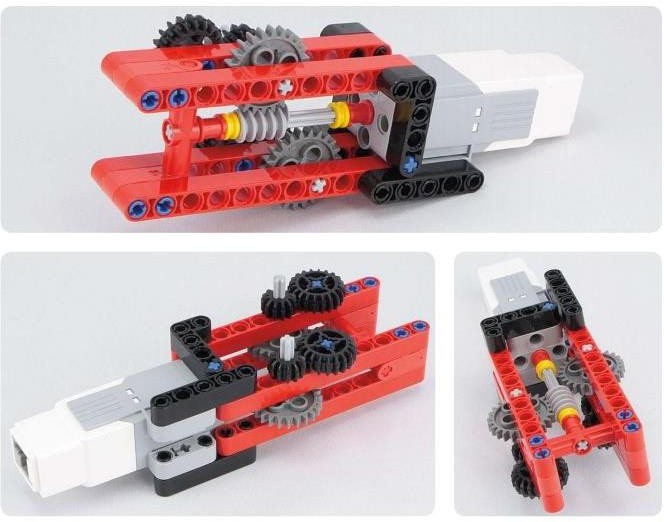 Фрагмент инструкции для сборки механизма из LEGOEducation«Робототехник-Любитель»Приложение 3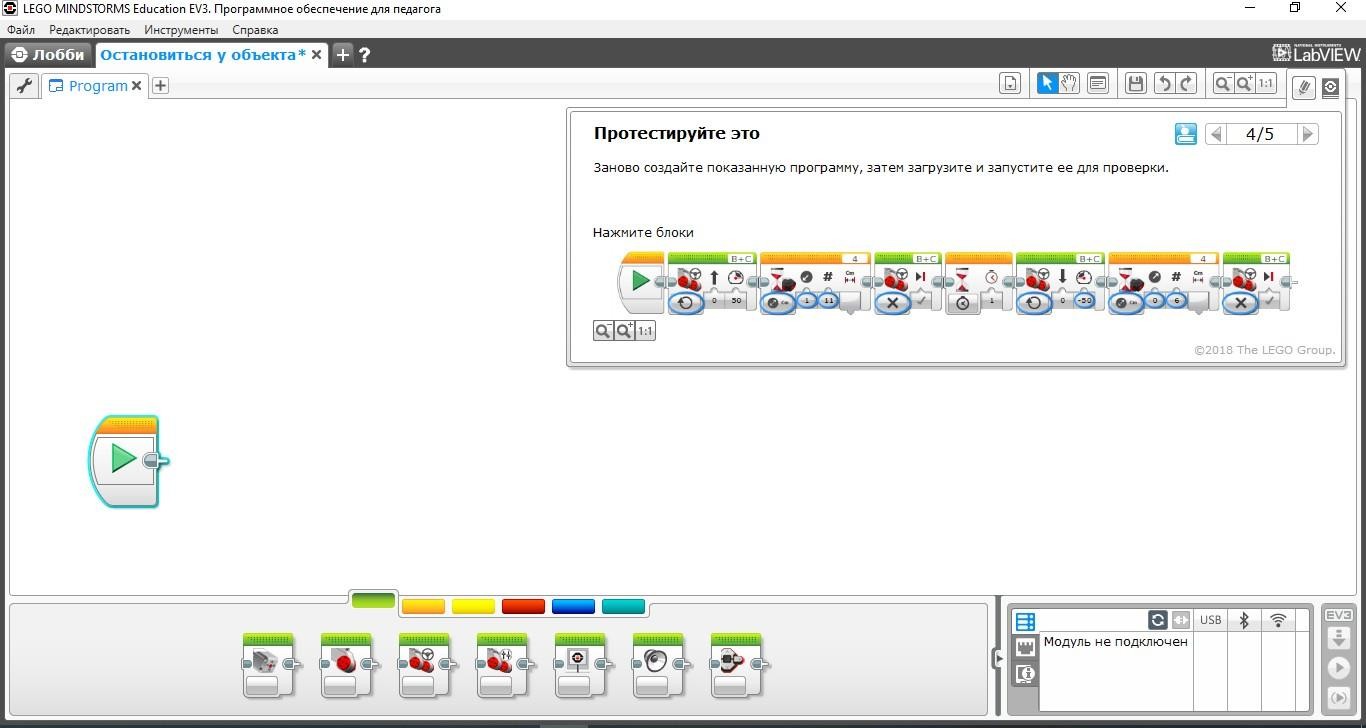 Интерфейс программы Lego Education и инструкция для составления программы.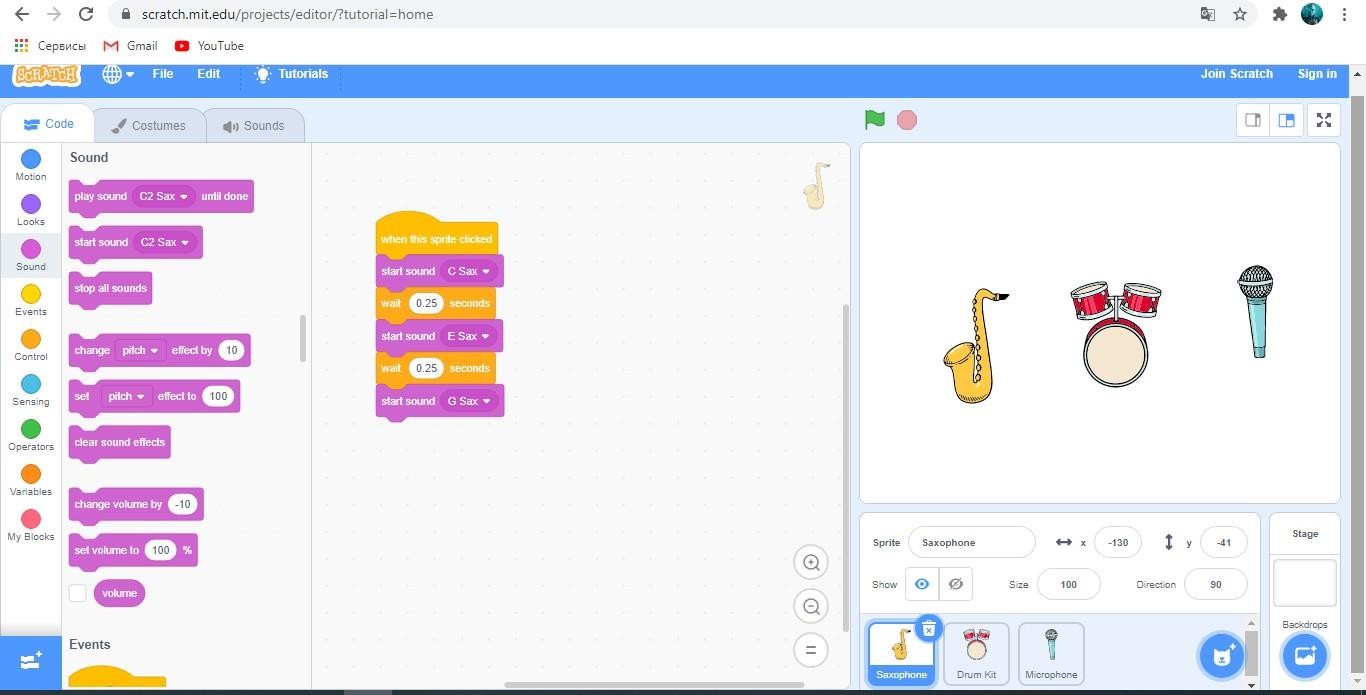 Интерфейс Scratch 3.0 и пример программирования.Принята на заседании педагогического совета от «___» _________ 2022г.Протокол №____________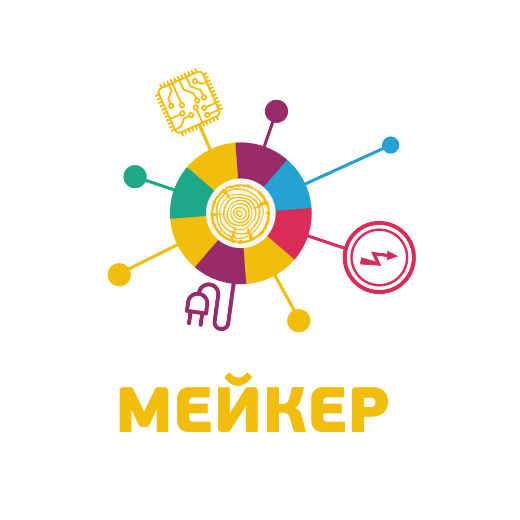       Утверждаю:      Директор       МБОУ «Школа № 3»       ____________Т.А. Удалова     «____» ____________2022г.УровеньПоказателиСпецифика реализацииСтартовыйКоличество учащихся15 человекСтартовыйВозраст9 -11 летСтартовыйСрок обучения1 годСтартовыйРежим занятий1 раз в неделю по 1 часу(36 часов)Содержание разделов (тем)Количество часовКоличество часовКоличество часовФормы контроляСодержание разделов (тем)всеготеорияпрактика1. Введение. Основы робототехники111.1.Робототехника. Роботы, техника и изобретения11Беседа2. Конструирование225172.1. Начальное конструирование. Виды конструкторов10,50,5Практическая работа2.2. Части конструктора Lego Education «Робототехник -Любитель»10,50,5Практическая работа2.3. Механизмы. Механические передачи.10,50,5Практическая работа2.4. Конструирование механизмов из LEGO Education «Робототехник - Любитель». Зубчатые колеса10,50,5Практическая работа2.5. Конструирование механизмов из LEGO Education «Робототехник - Любитель». Повышающая и понижающая передачи.10,50,5Практическая работа2.6. Двигатели LEGO Education «Робототехник - Любитель». Одномоторная платформа10,50,5Практическая работа2.7. Двигатели LEGO Education «Робототехник - Любитель». Двухмоторная платформа11Практическая работа2.8. Двигатели LEGO Education «Робототехник - Любитель». Шагающая платформа10,50,5Практическая работа2.9. Двигатели LEGO Education «Робототехник - Любитель». Шагающая платформа11Практическая работа2.10. Двигатели LEGO Education «Робототехник - Любитель». Захват11Практическая работа2.11. Конструирование базового робота LEGO Education «Робототехник - Любитель»10,50,5Защита проектов2.12. Конструирование базового робота LEGO Education «Робототехник - Любитель»11Защита проектов2.13. Конструирование сложного робота LEGO Education «Робототехник - Любитель»10,50,5Защита проектов2.14. Конструирование сложного робота LEGO Education «Робототехник - Любитель»11Защита проектов2.15. Сенсоры LEGO Education SPIKE Prime10,50,5Практическая работа2.16. Соревнования по конструированию механизмов из LEGO Education SPIKE Prime11Соревнование2.17. Соревнования поконструированию механизмов из LEGO Education SPIKE Prime11Соревнование2.18. Соревнования по конструированию роботов из LEGO Education SPIKE Prime11Соревнование2.19. Соревнования поконструированию роботов из LEGO Education SPIKE Prime11Соревнование2.20. Конструирование собственных моделей роботов.11  Выставка2.21. Конструирование собственных моделей роботов11  Выставка2.22. Соревнования мобильных роботов11Соревнование3. Программирование11473.1. Алгоритмы. Команды. Программы. Знакомство со средой Scratch 3.010,50,5Практическая работа3.2. Программирование в среде Lego Education10,50,5Практическая работа3.3. Программирование в среде Lego Education. Звук. Экран.10,50,5Практическая работа3.4. Программирование моторов среде Lego Education10,50,5Практическая работа3.5. Программирование сенсоров в среде Lego Education. Кнопка10,50,5Практическая работа3.6. Программирование сенсоров. Гироскоп11Практическая работа3.7. Программирование сенсоров. Сенсор цвета и света11Практическая работа3.8. Программирование сенсоров. Сенсор расстояния10,50,5Практическая работа3.9. Программирование роботов LEGO Education SPIKE Prime10,50,5Практическая работа3.10. Программирование роботов LEGO Education «Робототехник - Любитель»11Защита проектов3.11. Соревнования по программированию в среде Lego10,50,5Соревнование4. Подведение итогов224.1. Подведение итогов22ТестированиеИТОГО:361224Год обучениясентябрьсентябрьсентябрьОктябрьОктябрьОктябрьОктябрьНоябрьНоябрьНоябрьНоябрьНоябрьДекабрьДекабрьДекабрьДекабрьДекабрьЯнварьЯнварьЯнварьЯнварьФевральФевральФевральФевральмартмартмартмартАпрельАпрельАпрельАпрельмаймаймаймаймаймайВсего уч. недель/ занятийВсего часов по программеВсего часов по программеГод обучения13.09. - 17.09.20.09. - 24.09.27.09. -01.1004.10. - 08.10.11.10. - 15.10.18.10. - 22.10.25.10. - 29.10.25.10. - 29.10.08.11. - 12.11.15.11. - 19.11.22.11. - 26.11.29.11. - 03.12.29.11. - 03.12.06.12. - 10.12.13.12. - 17.12.20.12. - 24.12. 27.12. -30.01. 27.12. -30.01. 10.01. - 14.01.17.01. - 21.01.24.01. - 28.01. 31.01. - 04.02. 07.02. - 11.02. 14.02. - 18.02. 21.02. - 25.02 .28.02. – 04.03. 07.03. - 11.03.14.03. -18.03.21.03. - 25.03.04.04. - 08.04.11.04. - 15.04.18.04. - 22.04.25.04. - 29.04.16.05. - 20.05.23.05. - 27.05.теорияпрактика1234567789101111121314151516171819202122232425262728293031323334353611111111111111111111111111111111111111136/361224Наименованиешт.Кабинет1Интерактивная панель «75»1Стол для сборки роботов и проведения соревнований1Стул ученический мобильный15Стол ученический одноместный15Стол учительский 1Стул учительский1Система хранения комплектов LEGO1Набор LEGO Education «Робототехник-Любитель», К-174Набор SPIKE Prime Lego Education, 456784Ноутбук: 15.6" НоутбукHonor Magic Book X 15 BBR-WAH9Fсерый2Ноутбук ACER SP314-54-591C черный8Принтер HP 11021Наушники Logitech8Шкаф деревянный, размер 2Х21Мышь: компактная  беспроводная Smartbuy SBM-327AG-EC-FCчерный8КритерииПоказателиФактический показательТрудоемкостьУровень сложности проектаБаллы от 1 до 3ТрудоемкостьВремя, затраченное на выполнение проектаБаллы от 1 до 3Практическая значимостьЗначимость для учащегося, школы (города, страны)Баллы от 1 до 3Творческий подход,Проект выполнен стандартноБаллы от 1 до 5Креативностьили творческиБаллы от 1 до 5(оригинальность)Баллы от 1 до 5ПроектаБаллы от 1 до 5СамостоятельностьПроект выполнен самостоятельно или при помощи педагогаБаллы от 1 до 3Презентация проектаВ	ходе	защиты проекта учащийся демонстрирует развитую речь и не испытывает	речевыхтрудностейБаллы от 1 до 3Презентация проектаУчащийся демонстрирует осведомленность в вопросах, связанных с проектом; способен дать комментарии по некоторым этапам выполнения проектаБаллы от 1 до 3КритерииПоказателиФактический показательПравильность выполненияОтсутствие ошибокБаллы от 1 до 5Время выполненияВремя, затраченное на выполнение заданияБаллы от 1 до 5КритерииПоказателиФактический показательПравильность выполнения заданияОтсутствие ошибокБаллы от 1 до 5Время выполненияВремя, затраченное на выполнение заданияБаллы от 1 до 5Название раздела/темыВид материаловНазваниеРобототехникаПрезентация, фото, видео, электронные образовательные ресурсы«Робототехника»;«Роботы»; http://www.prorobot.ruКонструированиеИнструкции, схемыhttps://education.lego.com/ru-ru, инструкции из книги Ideabook-Yoshihito Isogawa; Приложение Lego EducationПрограммированиеЭлектронные образовательные ресурсыhttps://education.lego.com/ru- ru,www.scratch.mit.edu, https://www.arduino.cc,http://arduino.ru,https://smartelements.r u